GLOBOVCI U AKCIJI „ZASADI DRVO NE BUDI PANJ“Građanska inicijativa „Zasadi drvo, ne budi panj“ pokrenuta je s idejom da svatko može zasaditi stablo i tako pridonijeti poboljšanju vlastite životne sredine, ujedno i borbi protiv klimatskih promjena.Željelo se potaknuti građane, udruge, tvrtke i ustanove da samostalno ili u suradnji s lokalnim zajednicama u tri dana, 25. 26. i 27. listopada diljem Hrvatske zasade što više stabala i time istaknu važnost i dobrobit drveća i zelenila, osobito u urbanim sredinama.Možda niste znali, no i u našem Zaboku klima se mijenja. Svojim prošlogodišnjim projektom Vruća jesen zabočka to su dokazali i naši globovci: Domagoj Gavranić, Marko Majstorović i Tara Valić pod vodstvom svojih učiteljica Snježane Turk, Milene Posavec i Silvije Mikša Lakuš, Pohvaljeni su i nagrađeni za taj projekt na državnoj GLOBE smotri.Ove školske godine naši učenici: Tara Valić, Marta Vukić, Luka Tisanić i Iris Latin učestvovali su na terenskoj istraživačkoj nastavi GLOBE škola MŽSV Čakovec u suradnji sa Šumarijom Čakovec. 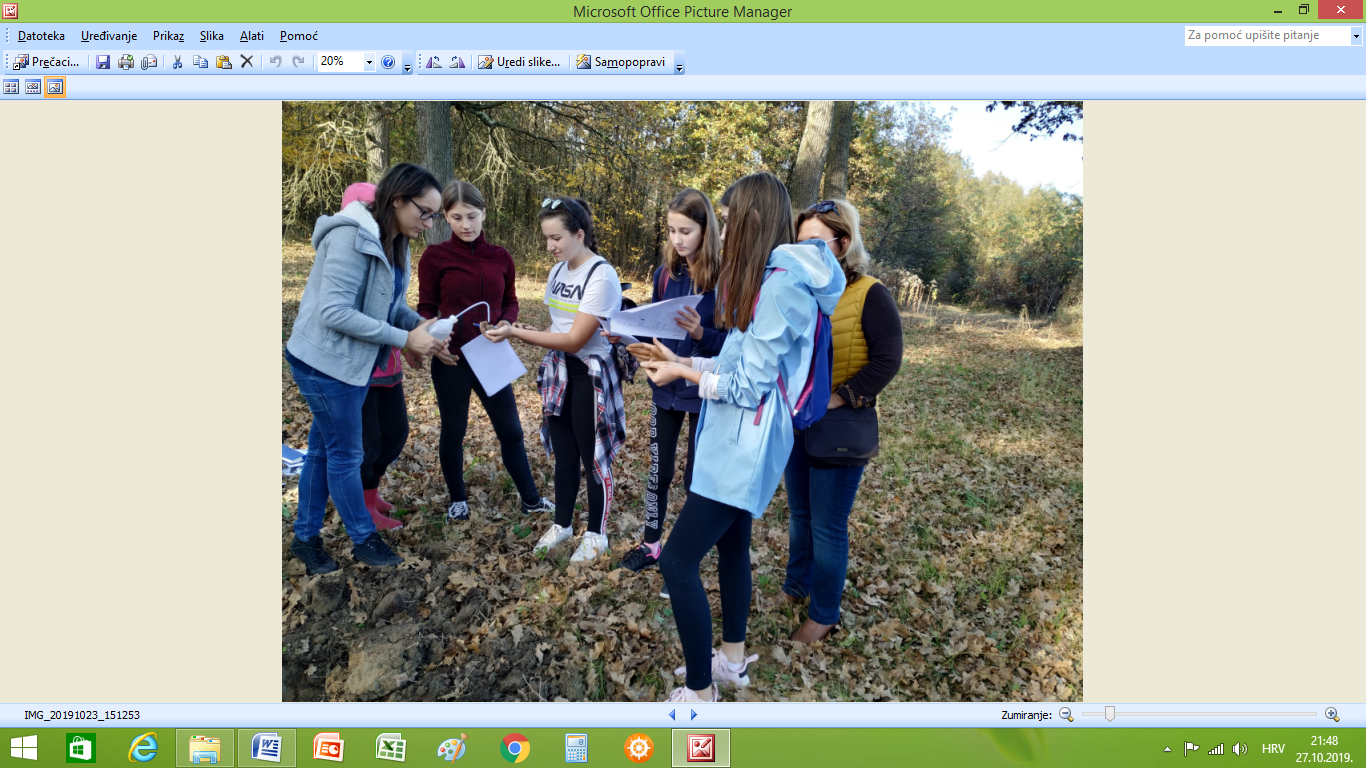 Naši učenici tako su proširili svoje znanje o orijentaciji u prirodi pomoću kompasa i GPS-a, određivali pixel po GLOBE protokolima, kretali se prema azimutu, određivali strukturu i konzistenciju tla, mjerili temperaturu i pH tla, mjerili opseg i visinu tamošnjih dominantnih i kodominantnih vrsta stabala prema GLOBE protokolima.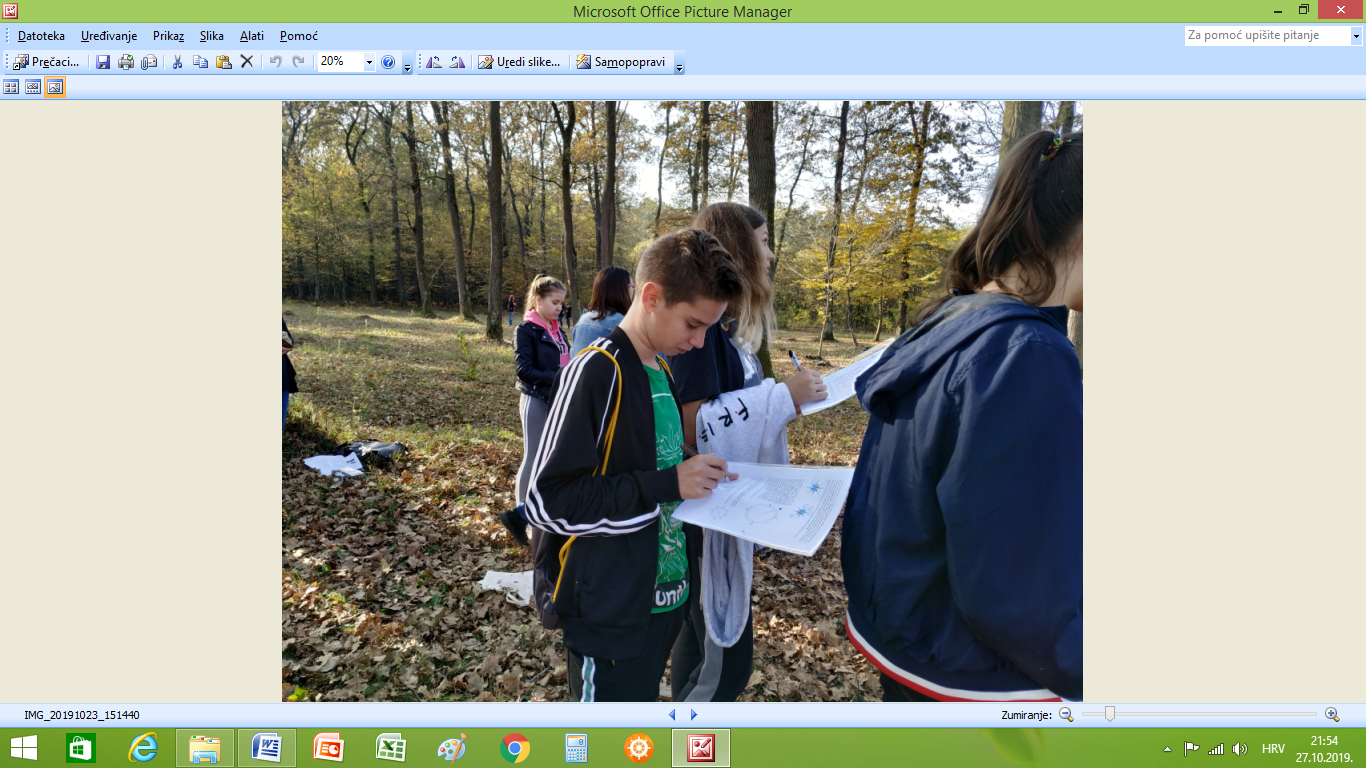  Osim toga slušali su i predavanje šumara o poteškoćama i problemima koje su svake godine sve brojnije za svaku šumariju upravo zbog promjene klime.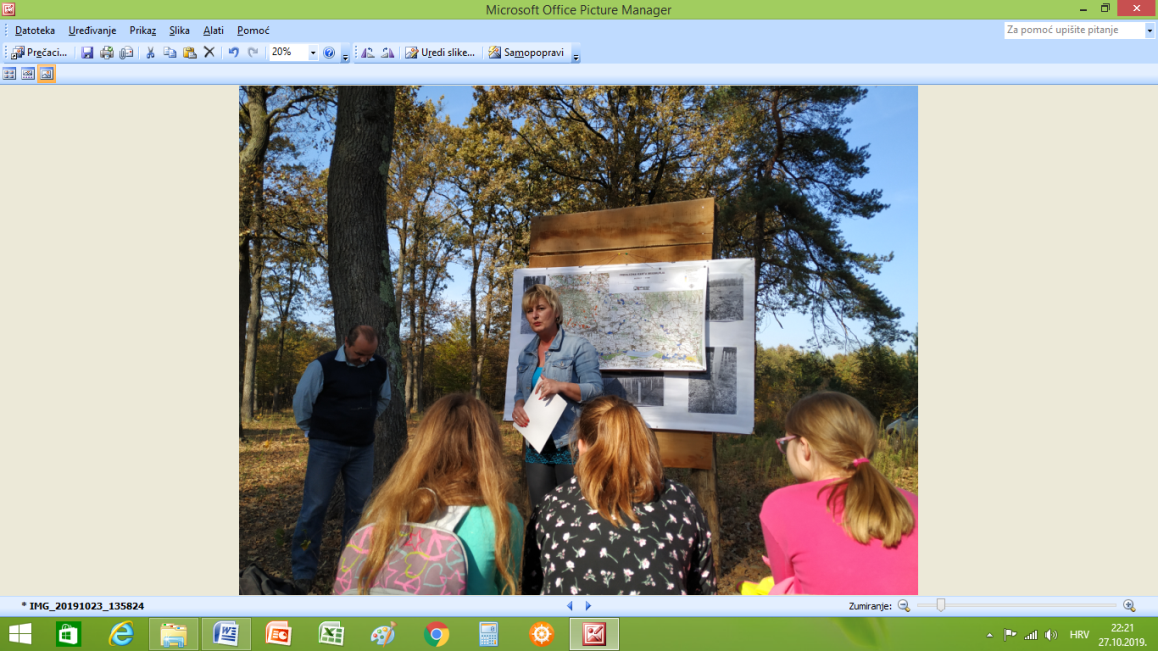 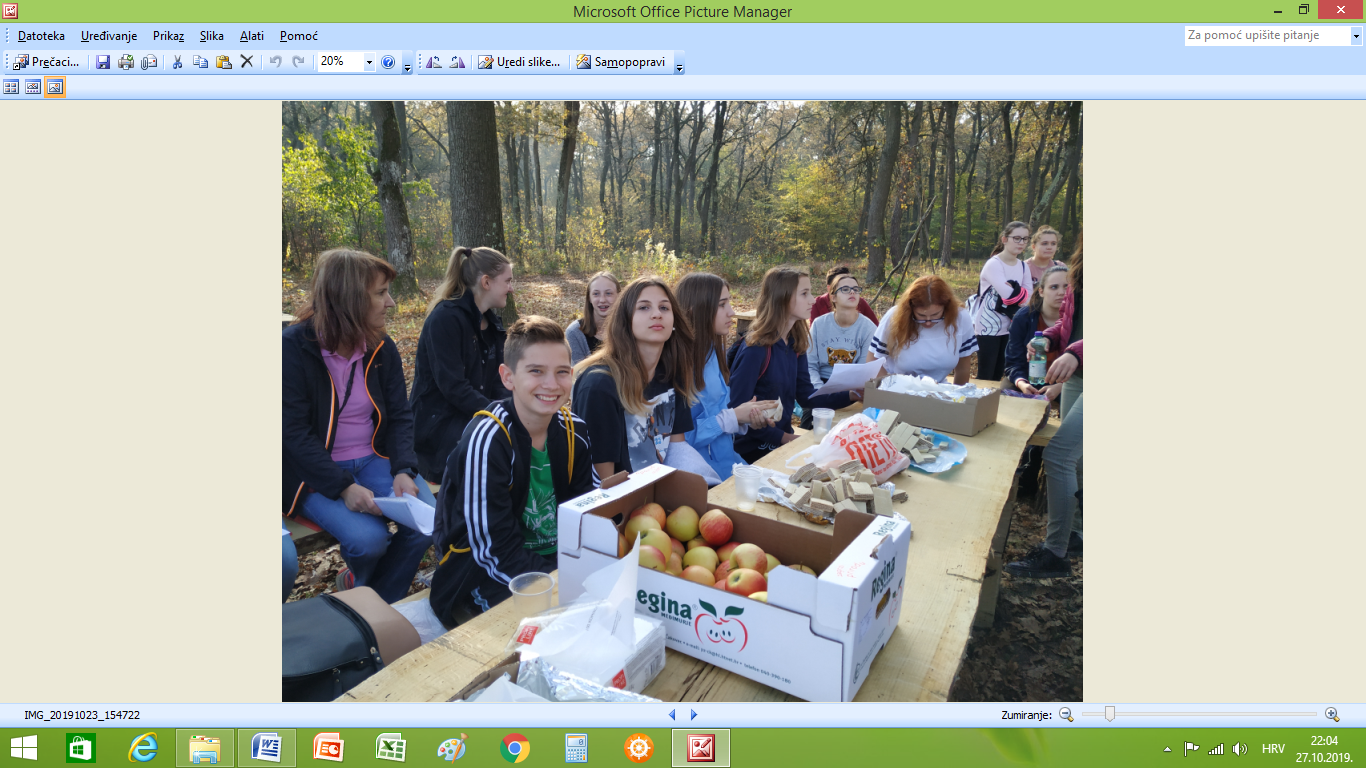 Svaka škola, pa tako i naša, od Šumarije Čakovec dobila je mladicu bijelog i crnog bora.Naši najmlađi globovci 1.a razreda sa svojom učiteljicom Snježanom Turk i domarom Zvonkom posadili su oba bora u dvorište škole. Time su dali podršku akciji „Zasadi drvo, ne budi panj“ i svoj doprinos u borbi za više zelenila u našem gradu, a time i planeti Zemlji. 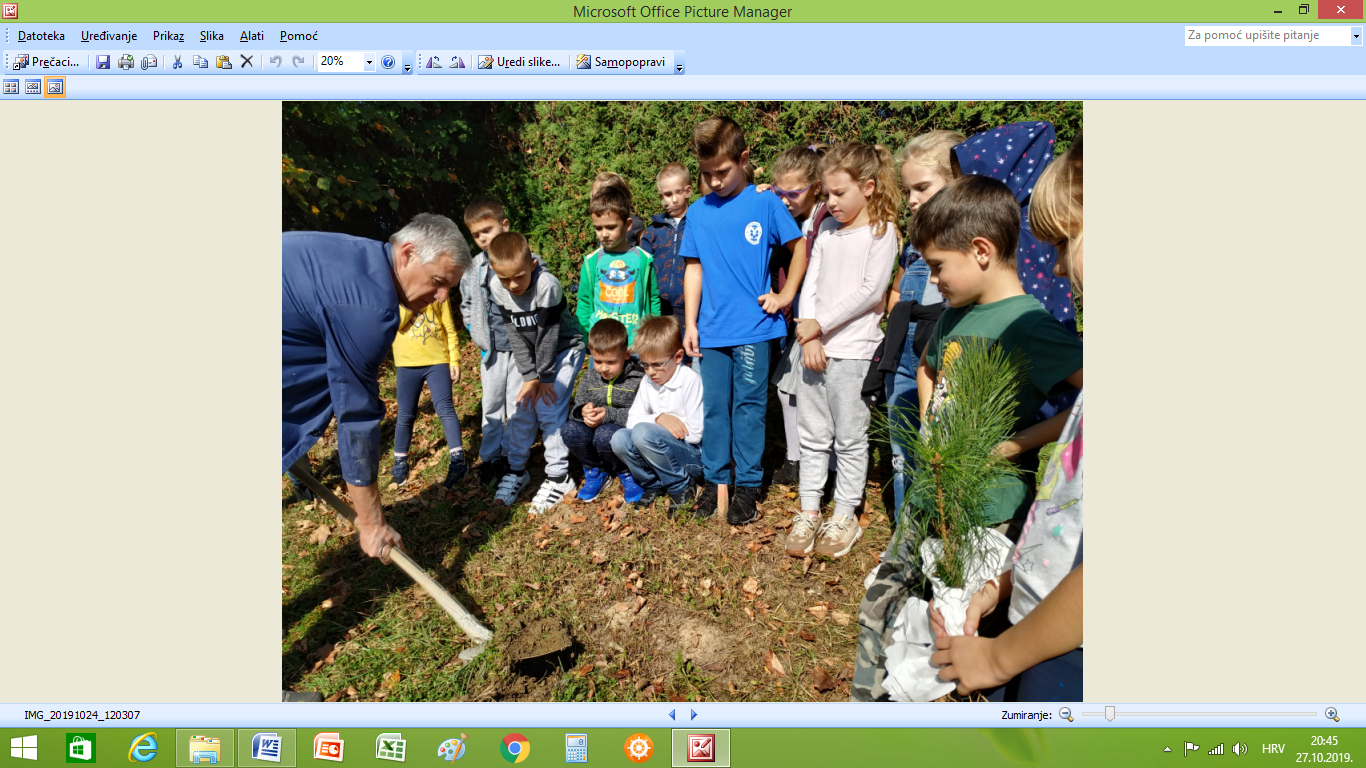                           Prvašići su pozorno pratili kopanje rupe za naša drvca.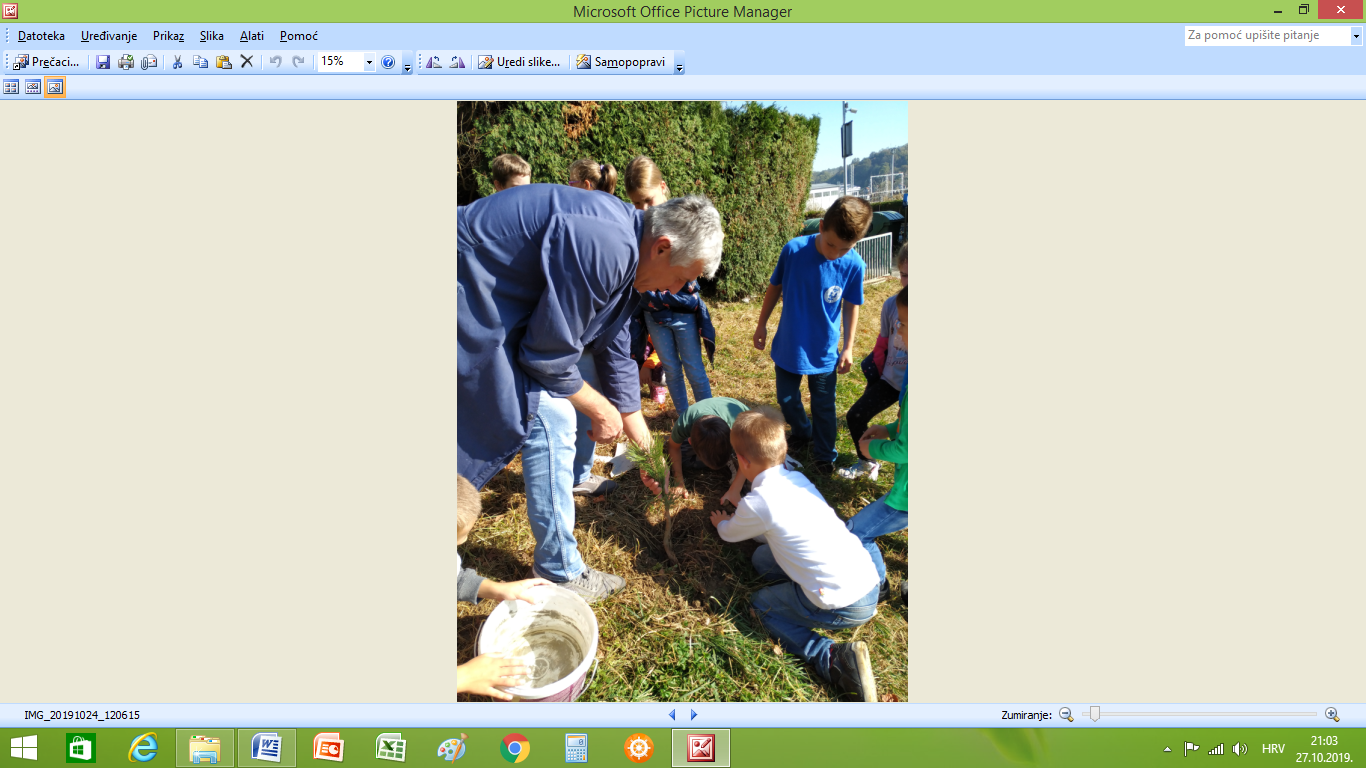                                   Jedva su dočekali da i oni mogu sudjelovati i sadnji.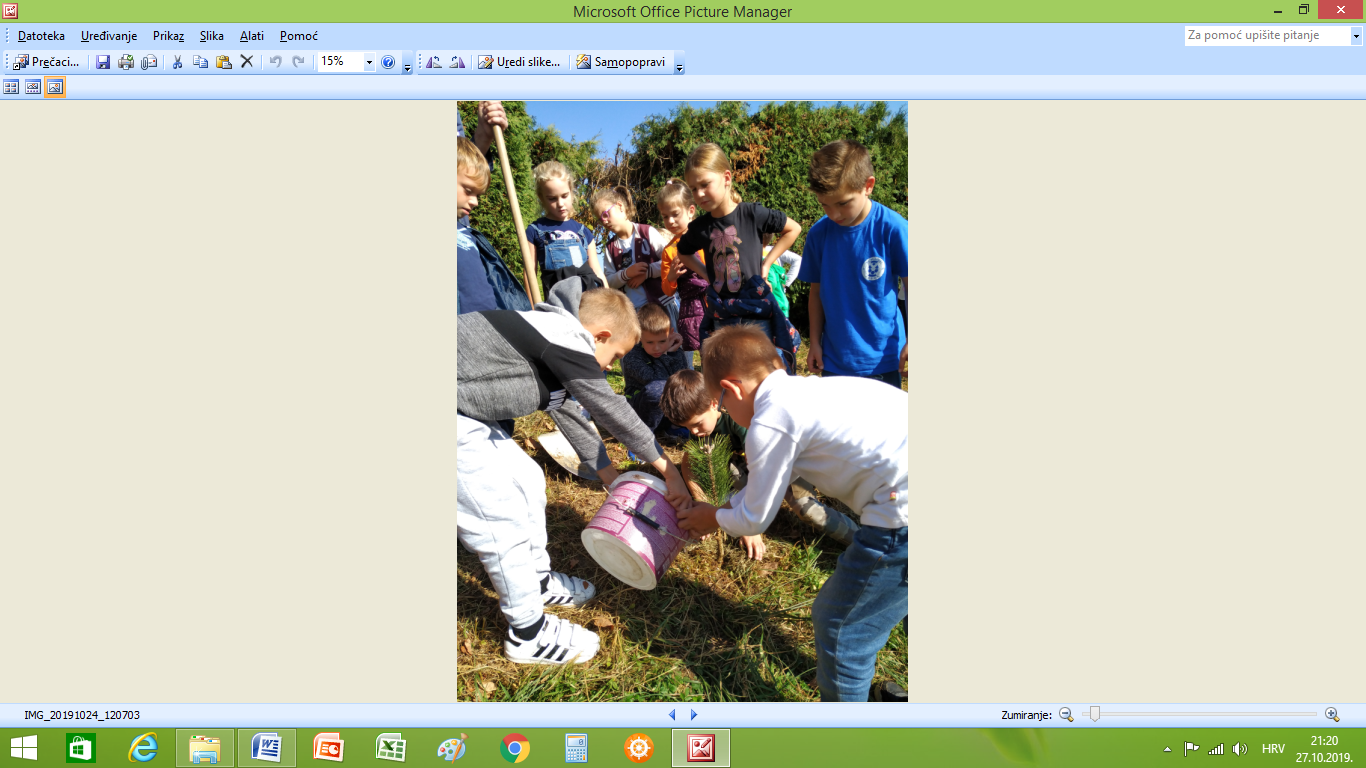                                                                 Zalijali su svoja drvca da brzo i bolje rastu.Nadajmo se da je u našoj Hrvatskoj, pa i dalje bilo još puno ovakvih primjera.